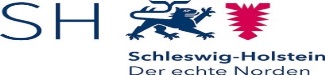 Schulamt in der Hansestadt Lübeck Schule: Marien-SchuleAntrag auf Notfallbetreuung in der Schule für ein Kind während der Corona-PandemieSehr geehrte Eltern, Sie können eine Betreuung Ihres Kindes in der Schule Ihres Kindes bis zu dem vom Ministerium für Bildung, Wissenschaft und Kultur festgelegten Termin beantragen, wenn Sie tagsüber in einem für die Erhaltung der Infrastruktur wichtigen Beruf arbeiten und weder Sie noch Ihre Partner:in die Möglichkeit haben, Ihr Kind tagsüber selbst zu betreuen oder von Verwandten oder Freunden betreuen zu lassen. Bitte geben Sie uns folgende Informationen und bringen Sie eine Bescheinigung Ihres Arbeitgebers bei: Über die Dauer des Angebotes der Notfallbetreuung wird Sie Ihre Schulleitung nach dem aktuellen Stand der Entwicklung informieren. Nachname des KindesVorname des Kindes: Vorname des Kindes: Nachname der Sorgeberechtigten Vorname der Sorgeberechtigten: Vorname der Sorgeberechtigten: Telefon / Handy: Mailadresse: Mailadresse: Klasse des Kindes: Klassenlehrkraft: Klassenlehrkraft: Wochentage mit Betreuungsbedarf: nur vor-mittagsNur für Kinder mit Vertrag in der GanztagsbetreuungNur für Kinder mit Vertrag in der GanztagsbetreuungNur für Kinder mit Vertrag in der GanztagsbetreuungWochentage mit Betreuungsbedarf: nur vor-mittagsganztagsBetreuung in den Osterferien neinjaBetreuung nötig von/bisTage, Uhrzeit                  Betreuung nötig von/bisTage, Uhrzeit                  Betreuung nötig von/bisTage, Uhrzeit                  Betreuung nötig von/bisTage, Uhrzeit                  Betreuung nötig von/bisTage, Uhrzeit                  Betreuung in den Osterferien neinjaBetreuung nötig von/bisTage, Uhrzeit                  Betreuung nötig von/bisTage, Uhrzeit                  Betreuung nötig von/bisTage, Uhrzeit                  Betreuung nötig von/bisTage, Uhrzeit                  Betreuung nötig von/bisTage, Uhrzeit                  Angaben zu Ihrer beruflichen Tätigkeit / Grund der Notfallbetreuung:Angaben zu Ihrer beruflichen Tätigkeit / Grund der Notfallbetreuung:Angaben zu Ihrer beruflichen Tätigkeit / Grund der Notfallbetreuung:Angaben zu Ihrer beruflichen Tätigkeit / Grund der Notfallbetreuung:Angaben zu Ihrer beruflichen Tätigkeit / Grund der Notfallbetreuung:Angaben zu Ihrer beruflichen Tätigkeit / Grund der Notfallbetreuung:Angaben zu Ihrer beruflichen Tätigkeit / Grund der Notfallbetreuung:Angaben zu Ihrer beruflichen Tätigkeit / Grund der Notfallbetreuung:Angaben zu Ihrer beruflichen Tätigkeit / Grund der Notfallbetreuung:Angaben zu Ihrer beruflichen Tätigkeit / Grund der Notfallbetreuung:Polizei / Rettungsdienst / Feuerwehr Polizei / Rettungsdienst / Feuerwehr Polizei / Rettungsdienst / Feuerwehr Polizei / Rettungsdienst / Feuerwehr Krankenhaus / Arztpraxen  Krankenhaus / Arztpraxen  Krankenhaus / Arztpraxen  Krankenhaus / Arztpraxen  Schule / Lehramt / Kindertagesstätte Schule / Lehramt / Kindertagesstätte Schule / Lehramt / Kindertagesstätte Schule / Lehramt / Kindertagesstätte Lebensmittel-Einzelhandel / Tankstelle Lebensmittel-Einzelhandel / Tankstelle Lebensmittel-Einzelhandel / Tankstelle Lebensmittel-Einzelhandel / Tankstelle Ver- und Entsorgung / Gas / Wasser / Strom Ver- und Entsorgung / Gas / Wasser / Strom Ver- und Entsorgung / Gas / Wasser / Strom Ver- und Entsorgung / Gas / Wasser / Strom Apotheke / Drogerie-Einzelhandel / Hygiene Apotheke / Drogerie-Einzelhandel / Hygiene Apotheke / Drogerie-Einzelhandel / Hygiene Apotheke / Drogerie-Einzelhandel / Hygiene Transport und Verkehr / ÖPNV Transport und Verkehr / ÖPNV Transport und Verkehr / ÖPNV Transport und Verkehr / ÖPNV Öffentliche Verwaltung / BehördenÖffentliche Verwaltung / BehördenÖffentliche Verwaltung / BehördenÖffentliche Verwaltung / BehördenSonstige Tätigkeit für die Versorgung der Bevölkerung: Sonstige Tätigkeit für die Versorgung der Bevölkerung: Sonstige Tätigkeit für die Versorgung der Bevölkerung: Sonstige Tätigkeit für die Versorgung der Bevölkerung: Sonstige Tätigkeit für die Versorgung der Bevölkerung: Name / Bezeichnung des Arbeitgebers: Name / Bezeichnung des Arbeitgebers: Name / Bezeichnung des Arbeitgebers: Kontaktdaten des Arbeitgebers: Kontaktdaten des Arbeitgebers: Kontaktdaten des Arbeitgebers: Ort und Datum: Name bzw. Unterschrift: Digital genügt!